 First  Name:                     First  Name:                    Middle Initial:             Last Name: Middle Initial:             Last Name: Middle Initial:             Last Name: Middle Initial:             Last Name: Middle Initial:             Last Name: Suffix: Client Code:   Client Code:   Intake/Clinician Initials: Intake/Clinician Initials: Disenrollment Reason:  Select one  Disenrollment Reason:  Select one  Disenrollment Reason:  Select one  Disenrollment Reason:  Select one  Disenrollment Reason:  Select one  Disenrollment Reason:  Select one  Disenrollment Reason:  Select one  Disenrollment Reason:  Select one  Disenrollment Reason:  Select one  Referred to Acute Treatment Svc (Detox)             Referred to Acute Treatment Svc (Detox)             Referred to Injectable Naltrexone Tx  (e.g. Vivitrol) Referred to Injectable Naltrexone Tx  (e.g. Vivitrol) Referred to Injectable Naltrexone Tx  (e.g. Vivitrol) Referred to Clinical Stabilization Svc (CSS) Referred to Clinical Stabilization Svc (CSS) Referred to Emergency Department  Referred to Emergency Department  Referred to Emergency Department  Referred to SA Outpatient Tx  Referred to SA Outpatient Tx  Referred to Mental Health Svc  Referred to Mental Health Svc  Referred to Mental Health Svc  Referred to Residential Tx  Referred to Residential Tx  Referral Conditions Not Met Referral Conditions Not Met Referral Conditions Not Met Referred to Methadone Tx  Referred to Methadone Tx  Referred Not Needed Referred Not Needed Referred Not Needed Referred to Buprenorphine Tx  (e.g. Suboxone) Referred to Buprenorphine Tx  (e.g. Suboxone) Appropriate Service Not  Available Appropriate Service Not  Available Appropriate Service Not  Available  Lost to follow-up  Lost to follow-up  Lost to follow-up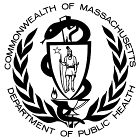 